Miniprojekt: MŮJ POKOJTéma: Poměr – měřítko map a plánůPomůcky: čtvrtka či papír A3 (případně A4), papír na poznámky, metr, pravítko, kružítko, tužkaCíl: Narýsovat plán tvého pokoje (včetně nábytku) v daném měřítku.Úkoly (postup práce): Změř metrem veškeré skutečné rozměry tvého pokoje – délka stěn, šířka dveří a oken, rozměry nábytku (postel, skříň, stůl, židle, …) a zapiš si je na papír na poznámky.Urči si vhodné měřítko, ve kterém budeš zmenšovat.Početně zmenši všechny změřené rozměry v daném měřítku a zapiš si je (např. do tabulky).Udělej si náčrtek plánu.	Narýsuj plán tvého pokoje na čtvrtku.Příklad:Plán pokoje zmenšený v měřítku 1:50.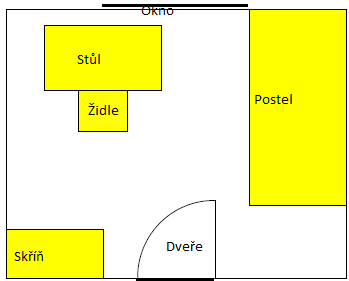 